SCAFFOLD ERECTOR APPOINTMENTCONSTRUCTION REGULATION 16A contractor must appoint a competent person in writing who must ensure that all scaffolding work operations are carried out under his or her supervision and that all scaffold erectors, team leaders and inspectors are competent to carry out their work.A contractor using access scaffolding must ensure that such scaffolding, when in use, complies with the safety standards incorporated for this purpose into these regulations under section 44 of the Act.I,	(Employer Name)representing 	(Company Name)do hereby appoint	(Name of Appointee)as the Scaffold Erector in terms of Construction Regulation 16,at	(Event Name)Signature of Employer	Date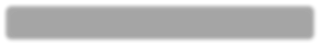 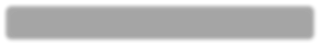 I,	do hereby accept this appointmentand understand the scope of my responsibilities as the Scaffold Supervisor in terms of Construction Regulation 16.Signature of the appointee	Date